ИГРАЕМ С ДЕТЬМИ ДОМА  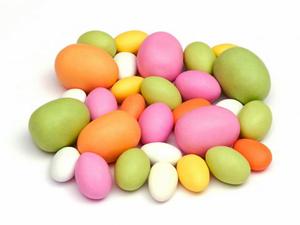 Скоро Пасха. Замечательный христианский праздник. А давайте устроим в этот день запоминающийся и колоритный праздник для детей в народных традициях. Подойдут любые русские народные, и особенно старинные пасхальные игры.НАСТОЛЬНЫЕ ИГРЫСдувание яйца.Необходимо подготовить яйцо для игры. Для этого в сыром яйце пробиваем небольшое отверстие и выливаем из него содержимое. Промываем скорлупку изнутри. Здорово, если яйцо будет окрашено или расписано, как полагается настоящему пасхальному атрибуту!Кладем пустое яйцо в центр стола. Все гости - дети и взрослые - садятся вокруг стола как можно плотнее друг к другу, делясь на две команды. На счет «три-четыре» одна из команд начинает дуть на яйцо. Каждый игрок пытается сдуть его на противоположный конец стола, так, чтобы, в конце концов, оно упало на пол. Вторая команда должна сопротивляться и изо всех сил сдувать яйцо в сторону соперников.
Кому же все-таки удастся сдуть яйцо со стола?Яичные коллекционерыИз белого плотного картона вырезаем 12 яиц и рисуем на них яркие весенние цветочки от одного до двенадцати. Чтобы усилить развивающий эффект игры, можно изображать разные цветы, подписывая их названия.Яйца раскладываются на столе, цветочками вниз. Каждый игрок по очереди берет по одному яйцу. Тот, у кого на яйце нарисовано больше цветочков, оставляет «трофей» себе. Соперник кладет яйцо с меньшим количеством цветочков обратно на стол и перемешивает яйца-карточки.
Кто соберет больше цветочных яиц?За двумя зайцамиДля этой игры нам понадобятся 3 деревянных яйца (крашенки).Две крашенки кладем рядом. Нужно третьей попасть так, чтобы они покатились в разные стороны. У кого так получится - тому достается какой-нибудь приз.Чоканье яйцами.Это тоже старинная русская забава: стукая тупым или острым концом крашеного яйца яйцо соперника, человек старается выиграть как можно больше целых яиц. Если яйцо треснуло - проиграл!ПОДВИЖНЫЕ ИГРЫОхота за яйцамиВзрослые прячут пасхальные яйца в комнате. Дети ищут их и складывают в корзинки. Кто соберет больше яиц? Можно прятать картонные, бумажные или пластиковые яички с сюрпризами. Чтобы получить сюрприз, надо отыскать яйцо.Яичные гонкиДля игры необходимо 2 сваренных «вкрутую» яйца, 2 столовые ложки.Игроки делятся на 2 команды (2 игрока). Каждая команда получает столовую ложку, на которую кладется крашеное яичко. Цель - пробежать определенное расстояние (отмеченное флажком или кеглей), развернуться, и, не уронив яйцо вернуться на исходное место. Можно усложнить задачу, держа ложку не в руке, а во рту! Выигрывает команда, где игроки справятся с заданием быстрее. 